Colegio Mercedes Marín del Solar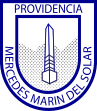 Asignatura: Música3° básicoGuía 5: Recordando la duración de las figuras musicalesNombre:						Fecha:				Curso:Pinta el ovillo de hilo que está dentro del frasco del color que indica el ovillo de hilo que está a la derecha indica la duración de cada figura musical.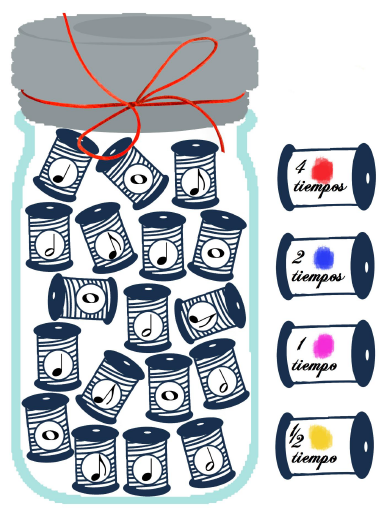 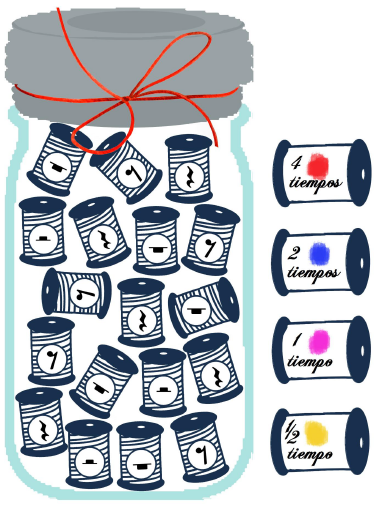 Vamos a crear ritmos con las figuras que has aprendido. Sobre la línea horizontal anota con figuras un ritmo en 4/4. Compás de Cuatro por cuatro o 4/4, signigfica que tienen que haber cuatro tiempos en cada compás.En la imágen tienes 2 compases divididos por una línea vertical que se llama línea divisoria.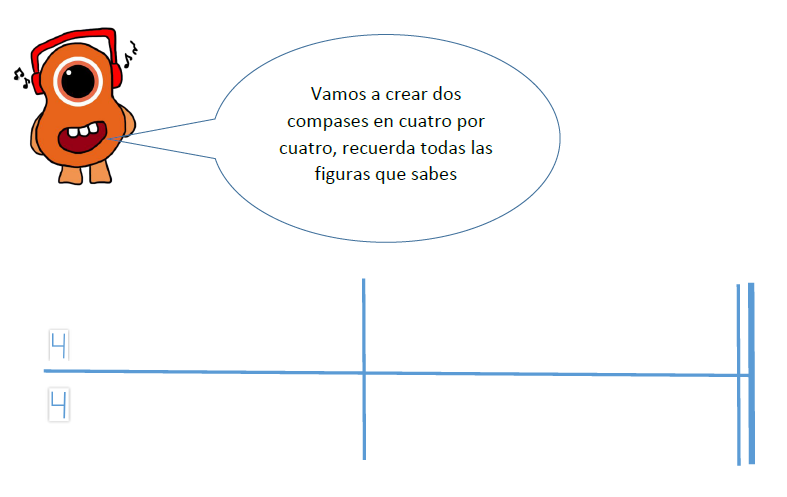 Repite el ejercicio una vez más utilizando otras figuras.Envía la guía a bsalinas@colegiomercedesmarin.cl